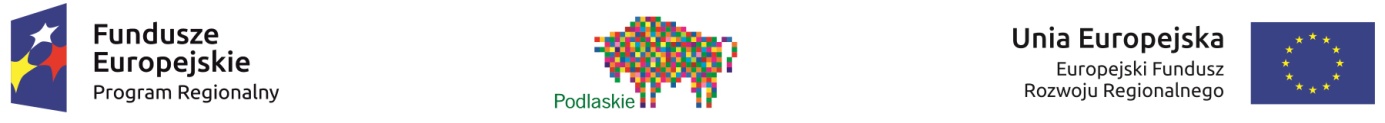 Augustów, dn. 11.07.2017r.ZAPYTANIE OFERTOWEZamawiający:Nazwa: Zakład Opieki Zdrowotnej Przychodnia Stomatologiczno – Lekarska E.&B. Falkowscy S.C.Adres: 11 Listopada 14, 16 -200 Dąbrowa Białostocka, gmina Dąbrowa Białostocka, powiat sokólski, tel.: 501 544 716 Adres poczty elektronicznej: falkowscy_eb@poczta.onet.plOpis przedmiotu zamówieniaZakład Opieki Zdrowotnej Przychodnia Stomatologiczno – Lekarska E.&B. Falkowscy S.C. zwraca się do Państwa z zapytaniem ofertowym dotyczącym zakupu sprzętu medycznego na potrzeby Zakładu Opieki Zdrowotnej „Pałac na Wodzie” Falkowski w Augustowie (gmina Augustów, powiat augustowski, województwo podlaskie). Realizowany jest tam projekt pt: „Modernizacja i poprawa dostępności świadczeń dla dorosłych pacjentów dotkniętych schorzeniami układu kostno-mięśniowo-stawowego Zakładu Opieki Zdrowotnej Pałac na Wodzie w Augustowie” ogłoszony przez RPO Woj. Podlaskiego na lata 2014 - 2020, w ramach Osi Priorytetowej VIII. „Infrastruktura dla usług użyteczności publicznej”, Poddziałanie 8.41„Infrastruktura ochrony zdrowia”.Do zakupu przewiduje się:Kriokomora 2-3 osobowa, składająca się z kabiny wstępnej i głównej z aneksem technicznym, z zakresem regulacji temperatury w komorze zabiegowej od -110ºC do -160ºC, czynnik roboczy syntetyczne powietrze.Warunki udziału w postępowaniu Oferty powinny być dostarczone osobiście bądź pocztą tradycyjną pod adres 11 Listopada 14, 16-200 Dąbrowa Białostocka lub w wersji elektronicznej na adres e-mail falkowscy_eb@poczta.onet.pl oraz zawierać: łączną cenę netto i brutto. Termin składania ofertOfertę cenową prosimy złożyć w nieprzekraczalnym terminie do dnia 20 lipca 2017r. do godz. 1600Termin realizacji umowyPo wyborze wykonawcy z wybranym oferentem zostanie sporządzona umowa na wykonanie prac.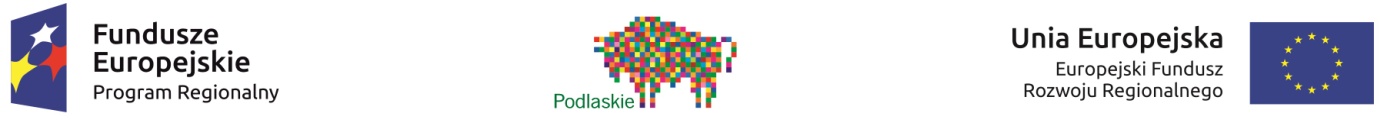 FORMULARZ OFERTOWYMiejscowość, data: …………………………..Nazwa oferenta:                                                     	……………………………………………………………………………………………………………………………………………………………………………………ZOZ Przychodnia Stomatologiczno – Lekarska E.&B. FalkowscyS.C.                     11 Listopada 14,                  16-200 Dąbrowa BiałostockaOferta na zakup sprzętu medycznego w ZOZ „Pałac na Wodzie” Falkowski w Augustowie. W odpowiedzi na zapytanie ofertowe, składam ofertę na wykonanie przedmiotu zamówienia w cenie:…………. zł netto + 23% VAT (słownie: ……………….……………… zł netto + 23%VAT), razem ……..…….. zł brutto (słownie: ………………………………………….. zł brutto).Oświadczam, że przed złożeniem oferty zapoznałem/am się z niezbędnymi dokumentami. Podpis i pieczęć oferenta  